Преподобный Амвросий Оптинский.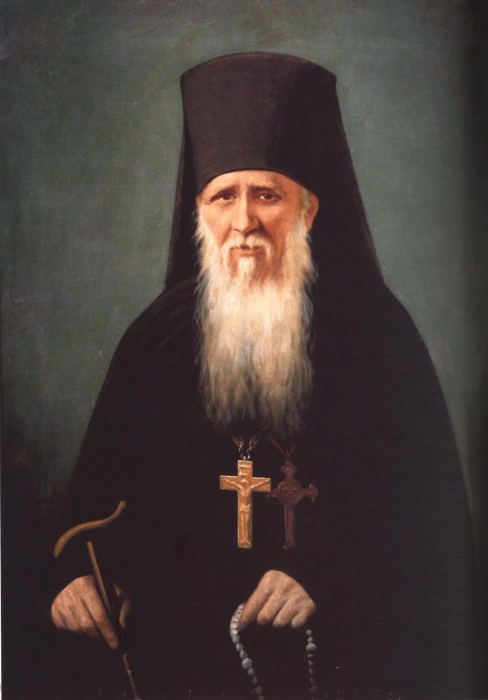 Биография преподобного Амвросия ОптинскогоПреподобный Амвросий Оптинский родился в семье пономаря Михаила Фёдоровича Гренкова 21 или 23 ноября (6 декабря) 1812 г. в селе Большая Липовица (Тамбовской губернии).Мальчика назвали Александром. Он был 6-м ребенком в многодетной семье, рано оставшейся без отца. Воспитанием детей занималась мать, происходившая из семьи священника.Когда Александру исполнилось 12 лет, он поступил в Тамбовское духовное училище, затем в 1830—в Тамбовскую семинарию, где обучался до 1836 года. Среди наук, преподававшихся там было, в том числе, и 5 языков: греческий, еврейский, французский, татарский и славянский.Во время учебы в семинарии Александр тяжело заболел и дал обет принять монашество, если выздоровеет. Но потом забыл об этом решении.После семинарии он 3 года преподавал в Липецком духовном училище.О своем обете Александр вспомнил, когда заболел снова.Обратившись за советом к старцу, он получил благословение ехать в Оптину пустынь, куда и прибыл 8 октября 1839 г., а 2 апреля 1840 года стал послушником.29 ноября 1842 Александр принял постриг с именем Амвросий в честь святителя Амвросия Медиоланского.4 февраля 1843 он был рукоположен во иеродиакона, а 9 декабря 1845 – в сан иеромонаха. Но по слабому состоянию здоровья он почти не служил в храме, и был почислен за штат. Великую схиму он принял с тем же именем – Амвросий.После смерти преподобного Макария, помощником к которому он был назначен ранее, Амвросий принял на себя труд старчества в 1860 году.В 1868 году Амвросий, заболев опасно в очередной раз, получил исцеление по молитвам пред чудотворной Калужской иконой Богоматери.В 1884 году по благословению старца Амвросия, данному им духовной дочери схимонахине Софии, в селе Шамордино (неподалеку от Оптиной пустыни) был основан женский монастырь.10 (23) октября 1891 года Амвросий отошел ко Господу и был погребен в Оптиной пустыни.В июне 1988 г. Поместным Собором Русской Православной Церкви преподобный Амвросий, первым из Оптинских старцев, был причислен к лику святых.В день памяти преподобного Амвросия Оптинского предлагаем внимание читателям изречения этого великого подвижника II половины XIX векаИстина, вера, неверие:***Истина одна, но люди приближаются к ней разным образом, как показывают девять Евангельских блаженств.***Причина неверия — любовь к земной славе, как свидетельствует Сам Господь во Святом Евангелии: Како вы можете веровати, славу друг от друга приемлюще, и славы, яже от Единого Бога, не ищете (Ин. 5: 44).Духовная жизнь и спасение:***…дело нашего спасения зависит и от нашего произволения, и от Божией помощи и содействия. Но последнее не последует, если не предварить первое.***Надобно… направляться к душеполезному исходу из затруднительного положения, а не просто действовать так, как представляются нам вещи.***…без мысленной борьбы, и без недоумений и недоразумений ни в каком месте пробыть нельзя… на земле, по слову преподобного Петра Дамаскина, спасение совершается между страхом и надеждой.***Дело же спасения совершается очень просто, как говорит апостол (Рим. 12: 14): Мир имейте и святыню со всеми, ихже кроме никтоже узрит Господа. И паки: Друг друга тяготы носите и тако исполните закон Христов (Гал. 6: 2).Любовь и милость:***Любовь к Богу доказывается любовью и милосердием к ближнему, а милосердие, милость и снисхождение к ближнему и прощение недостатков его приобретаются через смирение и самоукорение…***…постараемся положить твердое начало — не разветвлять путь Христов на многообразные отрасли, но собирать воедино главное: любить Господа от всей души и иметь мир и святыню со всеми, ни о ком не думать дурно и подозрительно.***Нет выше добродетели, как любовь; и нет хуже порока и страсти, как ненависть, которая не внимающим себе кажется маловажной, а по духовному значению уподобляется убийству (см. 1 Ин. 3: 15).***…начнем каждый с той степени любви, какую кто имеет, и Бог поможет нам. Кого тяготят грехи, тот да помышляет, что любовь покрывает множество грехов; чья совесть возмущена множеством беззаконий, тот да помышляет, что любовь есть исполнение закона.***Любовь и милость не могут быть без смирения, а смирение не может быть без милости и любви.***Милость и снисхождение к ближним и прощение их недостатков есть кратчайший путь ко спасению.***Милость и снисхождение к ближнему и прощение недостатков его — выше жертвы, которая не принимается без мира с ближним…***…всем вам желаю мирного жития; понеже взаимный мир повсюду оскудевает, а безтолковое немирствие возрастает; все виним друг друга и истязуем заповеди от ближнего, по-видимому, из-за благословенных и благовидных причин, забывая, что кийждо от своих дел или прославится или постыдится.Осуждение и обиды ближних. Гордыня и смирение:***Блажен, кто радости праздничной и духовной не отравляет никакой немощью человеческой. А общая у всех нас немощь, когда бываем веселы или недовольны, — судить и осуждать ближнего.***…из заповедей есть одна, которую мы легко нарушаем, забывая, что нарушение это обращает жизнь нашу в лицемерие, заповедь эта — не судить и не осуждать…***Некоторые греху осуждения подвергаются от привычки, иные от памятозлобия, другие от зависти и ненависти, а большей частью подвергаемся мы греху сему от самомнения и возношения; несмотря на великую свою неисправимость и греховность, нам все-таки кажется, что мы лучше многих.***Сказано: Царствие Божие внутрь нас. Мы же, оставляя искание его внутри себя, вращаемся вовне, занимаясь разбором чужих дел и недостатков.***Каждому из нас более должно заботиться о себе самом, о своей душе и о собственной пользе душевной, потому что, по слову апостола, каждый из нас сам о себе воздаст слово Богу. У нас же путаница оттого и происходит, что мы все более склонны к вразумлению других и стараемся не только убедить, но и разубедить и доказать многоразличными аргументами.***У всякого свой взгляд, и всякий устраивает на свой лад, а на разладе играют только на последнем инструменте, и люди самые обыкновенные.***Попустил Господь первоверховным апостолам, одному отречение, а другому неосмотрительную ревность гонения, чтобы после они снисходительны были к немощным духом.***Твердо должно помнить, что на земле совершенства нет, но все люди, по мере своей, некоторые имеют недостатки, попущаемые Промыслом Божиим к нашему смирению.***Нередко от неосторожных слов бывает более бед, нежели от самых дел. Человек словесным потому и называется, чтобы произносил слова разумно обдуманные.***…на всякое искушение победа — смирение с терпением.***…за ложным смирением следует смущение.***…кто сам захочет искать чести, тот будет получать одно только бесчестие, и с этим сопряженную скорбь.***От самолюбия гневливость, от самолюбия осуждение и порицание других, от него негодование и ропот и самооправдание и нехотение ничего потерпеть, а вследствие всего этого малодушие…***Помни всегда отеческое слово: “Келья высит, а люди искушают”. Потому-то немощному и страстному и полезно прежде протереться между людьми, — да научится смиряться и не порицать других.***При смирении всякая вещь бывает на своем месте; ни к кому нет ревности и зависти — ни к здоровым, ни к предпочтенным, ни к обласканным; всем свое, а нам наше, при смирении, будет и полезно, и Богоугодно, и даже приятно, если вполне возчувствуем собственное сознание пред Богом и пред людьми.Зависть:***Страсть зависти ни в какой радостный праздник, ни при каких радостных обстоятельствах, не дает вполне порадоваться тому, кем она обладает.***Зависть происходит от гордости и вместе от нерадения к исполнению должного.***Всего лучше, как сказано ранее, стараться истреблять зависть в самом начале, смиренной молитвой и смиренной исповедью и благоразумным молчанием.Лукавство и правда:***…называй всякую вещь своим именем…***Мы же зело ожесточились уклонятися на шуюю сторону, под благовидными предлогами, работая тонкому чувству самолюбия и самооправдания.***…прежде всего старайся языку не давать воли, а потом и мысли. Сказано: язык — лепота неправды, сквернит все коло рождения нашего, то есть всю текущую жизнь.***Добро христианское требует душевной и сердечной простоты, а не притворства…Уныние и мир душевный:***…уныние бывает оттого, что не презрели мы еще тщетной славы и дорожим мнением человеческим, или хоть и не дорожим, а не отвергли еще его.***…унывать и малодушествовать паче меры не должно. Силен Господь исправить и наше дело…***…и самые безстрастные не могут не скорбеть, если не за себя, то за других. Мир душевный имей, а терпеть — терпи, и за себя и за других. Терпение, по слову святого Григория Синаита, и в буре тишина.***Когда найдут смутные помыслы, тогда молиться: “Да воскреснет Бог”, и поклон; “Богородице Дево” (три раза и за каждым разом поклон); “Достойно есть” — и поклон.***Другого средства для получения мирного устроения душевного, кроме исполнения Евангельских заповедей Божиих, изобрести невозможно. Евангельские же заповеди требуют, во-первых, смиренного терпения и перенесения всех искушений…Грех и покаяние:***…нигде Господь не хочет неволей понуждать человека, а везде представляет благому нашему произволению, и через собственное произволение люди бывают или добры, или злы.***Неудивительно падать, но постыдно и тяжко пребывать в грехе.Посты и правила:***Полезнее постоянно продолжать умеренное делание, нежели иногда излишнее совершать, иногда же и должное оставлять по причине неумеренной усталости.***Болящему и скорбящему неблаговременно и неуместно поститься.***Господь не сказал: аще хощеши внити в живот, исполни правило; но: аще хощеши внити в живот — соблюди заповеди.Добро и зло:***Зло всегда забегает вперед, но не одолевает…Судьбы мира:***Будущее един Бог весть. Человецы же елико глаголют, глаголют по соображению обстоятельств, елико слышат или видят.Мудрость и знания:***…теперь все сами многое знают, а только мало из нас таких, которые бы произволяли делом исполнять то, что знают.***…кто не имеет мудрости, тот должен, по крайней мере, смиряться, а за смирение просветит его Господь, как должно разумно действовать в затруднительном положении.